        涉执房地产处置司法评估报告                              昆正房评报字第[2022]-08011号        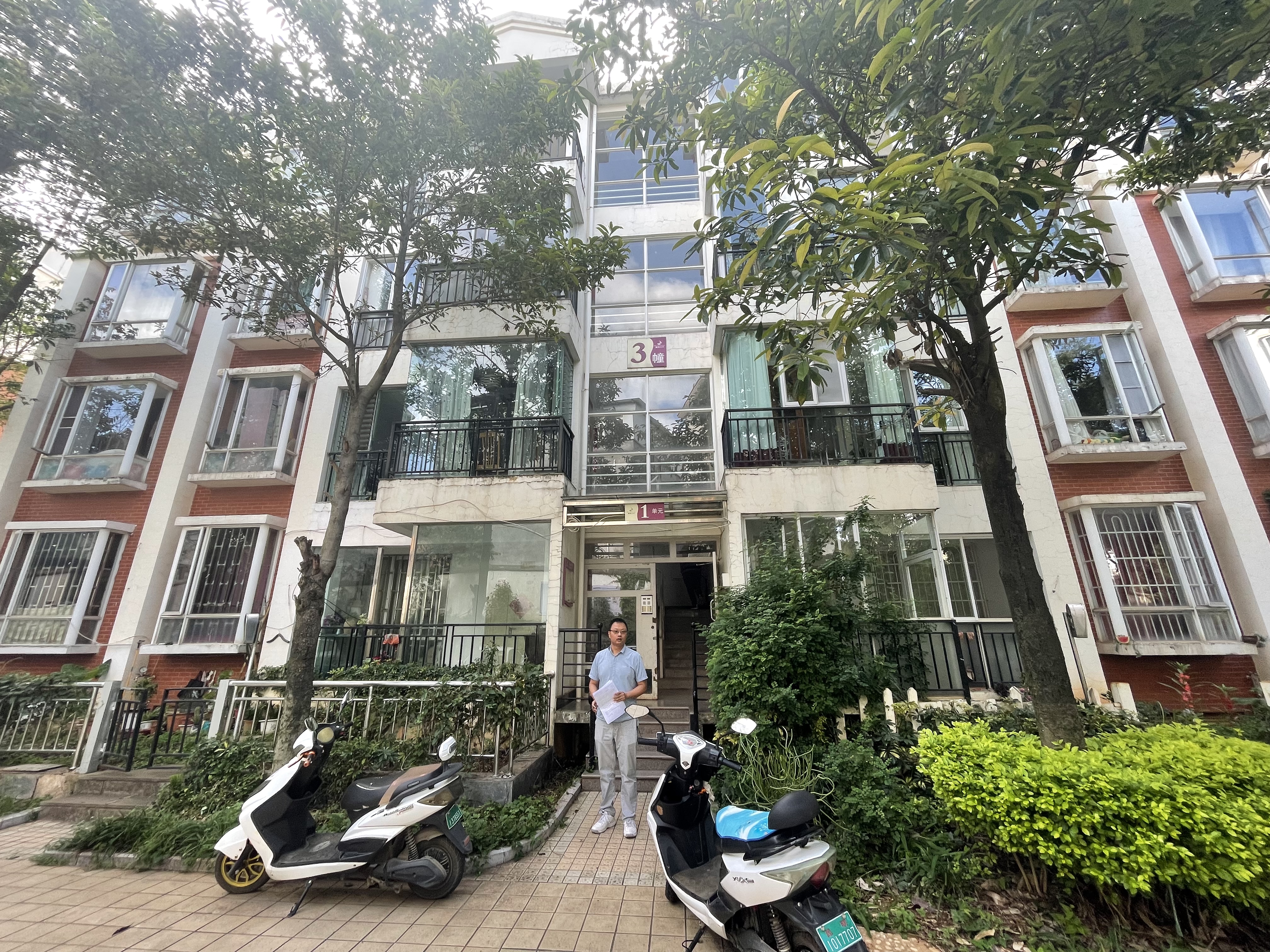 项目名称：寻甸县仁德街道办事处凤梧路馨苑小区B区3幢1单元401室住宅，建筑面积146.26㎡涉执房地产处置市场价值评估估价委托人:寻甸回族彝族自治县人民法院估价机构:昆明正中房地产土地资产评估有限公司注册房地产估价师：孙尔琳     （注册号：5320130046）陈冠滔      （注册号：5320200065）估价报告出具日期：2022年08月04日  致估价委托人函寻甸回族彝族自治县人民法院：承蒙贵单位的委托，本公司秉着客观、公正、科学、独立的原则，采用市场价值标准，对李永奇、浦卉共有的位于寻甸县仁德街道办事处凤梧路馨苑小区B区3幢1单元401室住宅，建筑面积146.26㎡涉执房地产进行了市场价值估价。估价结果如下：价值时点：2022年07月25日估价目的：为司法处置房地产确定处置保留价提供参考依据价值类型：市场价值估价方法：比较法估价结果：估价对象在价值时点的参考市场价值（不含税价）为¥703,100.00元（大写人民币：柒拾万零叁仟壹佰元整，取整至佰元）。详见下表：房地产市场价值估价结果汇总表                                                                      币种：人民币注：本评估报告的评估价值为房地产市场价值，含分摊的国有建设用地使用权价值，含室内装修，不含现状包含的室内可移动物品及其他债权债务。                                                                                                            特别提示：（一）本评估报告依照法律法规的有关规定发生法律效力。（二）经查，至价值时点，估价对象欠物管费1,141.00元，提请报告使用人注意。（三）以上内容摘自估价报告，欲了解本评估项目的全面情况，应认真阅读估价报告全文。昆明正中房地产土地资产评估有限公司                                         法定代表人：                                         2022年08月04日目  录第一部分 估价师声明	1第二部分 估价的假设和限制条件	2第三部分 估价结果报告	5一、估价委托人	5二、估价机构	5三、估价对象	5四、估价目的	6五、价值时点	6六、价值类型	7七、估价依据	7八、估价原则	8九、估价方法的选用	8十、估价结果	9十一、 房地产估价报告使用提示	10十二、估价人员	11十三、实地查勘日期	11十四、估价作业期	11十五、估价报告应用的有效期	11第四部分  附  件	121、估价对象区位图；2、估价对象现场勘查图样；3、《寻甸回族彝族自治县人民法院委托书》（2022）云0129执529号；4、《不动产登记中心查档表》复印件；《自然资源部房地产权结果信息一览表》复印件；5、房地产估价机构《企业法人营业执照》（复印件）；6、房地产估价机构备案证书（复印件）；7、注册房地产估价师注册证书（复印件）。第一部分   估价师声明我们根据自己的专业知识和执业道德，在此郑重声明：我们在本次估价报告中陈述的事实是真实的和准确的，没有虚假记载、误导性陈述和重大遗漏。二、本估价报告中的分析、意见和结论是我们独立、客观、公证的专业分析、意见和结论，但受到本估价报告中已说明的假设和限制条件的限制。三、我们与本估价报告中的估价对象没有现实或潜在的利益，与估价委托人及估价利害关系人没有利害关系，也对估价对象、估价委托人及估价利害关系人没有偏见。四、我们是依照中华人民共和国国家标准《房地产估价规范》（GB/T 50291—2015）、《房地产估价基本术语标准》（GB/T50899—2013）对估价对象进行分析，形成意见和结论，撰写本估价报告。  估价的假设和限制条件估价假设条件（一）一般假设1、本次估价报告以委托人提供的估价对象相关资料真实有效，估价对象无司法机关、行政机关查封等禁止转让、抵押情况，房地产权属无纠纷，土地使用权符合法定的转让条件为假设前提，即以估价对象合法产权、属合法使用、可以在公开市场上自由转让、抵押等处分为假设前提。2、交易双方是在公开的市场上进行交易，交易目的在于最大限度地追求经济利益，并掌握必要的市场信息，有较充裕的时间进行交易，对交易对象具有必要的专业知识，交易条件公开并不具有排他性。3、本报告以估价对象按照《不动产登记中心查档表》及房屋用途达到最高最佳利用并能够持续使用为假设前提。4、本公司没有接受进行结构测试、检验设施及环境污染的要求，估价人员只对估价对象视力可及的部分作一般性的查勘，不能确定估价对象有没有缺陷。因此，在无理由怀疑估价对象存在安全隐患且无相应的专业机构进行鉴定、检测的情况下，本次估价以估价对象无基础、结构及环境污染等方面的重大问题不影响估价对象的正常使用未假设前提。5、本次估价以估价对象可享有合理分摊其公共配套设施、水、电等的供应及道路交通使用的权益为假设前提。（二）未定事项假设无。（三）背离事实假设至价值时点，估价对象已被查封，本次估价以不考虑估价对象原有的担保物权、其他优先受偿权及查封因素影响为假设前提。不相一致假设无不相一致假设。依据不足假设相关产权登记机关提供的权属资料未登记估价对象建成年份，据注册房地产估价师调查，寻甸县馨苑小区约2005年建成。本次估价以此为前提，本次调查的建成年份仅用于本次估价报告。估价限制条件本估价报告仅为为人民法院确定财产处置参考价提供参考依据，不做其他估价目的之用。如估价条件或估价目的发生变化，估价报告需做相应调整甚至重新估价。本估价报告需经估价人员签名盖章并加盖估价机构公章，作为一个整体时有效，复印件无效。未经估价机构书面同意，本估价报告的全部或部分及任何参考资料均不允许在任何公开发表的文件、通告或声明中引用，亦不得以其他任何方式公开发表。3、估价结果为房地产市场价值，未来市场变化风险和短期强制处分等因素对市场价值均产生一定的影响。4、本次估价结果未考虑国家宏观政治经济政策、市场状况发生重大变化以及遇有自然力和其他不可抗力对估价结论的影响，如遇有以上情况，不能直接使用本报告。我们建议：合理使用评估价值；定期或者在房地产市场价格变化较快时对房地产市场价值进行再评估。5、本报告使用期限自估价报告出具之日（2022年08月04日）起为一年，超过一年需重新进行估价。（六）特别说明1、我公司估价人员于2022年07月25日对寻甸县仁德街道办事处凤梧路馨苑小区B区3幢1单元401室进行实地査勘。被执行人及法院工作人员到场并协助实地查物。2、经查，至价值时点，估价对象欠物管费1,141.00元。因委托人未明确以上费用的处理方式，故本次估价未考虑以上欠费对评估结论的影响，提请报告使用人注意。3、估价对象的《不动产登记中心查档表》系我公司评估人员前往寻甸回族彝族自治县不动产登记中心查档取得，《自然资源部房地产权结果信息一览表》由寻甸回族彝族自治县人民法院提供。4、评估结论不包含拍卖标的物（估价对象）交割、过户时发生的全部税费（包含但不限于增值税等）。评估结果也未考虑评估费、拍卖费、诉讼费、律师费等财产处置其他费用及对其的影响。 5、现实房产交易中，一般难以达到理想的公开市场条件，导致实际交易价格往往与估价结果不够一致。6、成交价格受处置方式、宣传推广力度和买受人对估价对象的了解及对房地产市场的判断等因素有关，同时还应考虑转让过程中需缴纳的相关税费。7、估价中无法考虑实地查勘后、处置完毕之前，因不可抗力、人为破坏等因素对估价对象造成的意外损害。8、报告中数据全部采用电算化连续计算得出，由于在报告中计算的数据均按四舍五入保留两位数据或取整，因此可能出现个别等式左右不完全相等的情况，但不影响计算结果及最终评估结论的准确性。第三部分 估价结果报告一、估价委托人名称：寻甸回族彝族自治县人民法院二、估价机构名称：昆明正中房地产土地资产评估有限公司法定代表人：杨洪才住所：昆明市人民中路39号银顺广场（傲城）A座12层104号备案等级：贰级备案证书编号：云建房证估字第145号备案证书有效期限：2021年10月26日至2024年10月26日统一社会信用代码：9153010079028916XJ电话号码：0871-63641020三、估价对象1、估价对象范围寻甸县仁德街道办事处凤梧路馨苑小区B区3幢1单元401室住宅，建筑面积146.26㎡房地产。估价对象基本状况四、估价目的估价目的是为司法处置房地产确定处置保留价提供参考依据而评估被处置房地产的市场价值。五、价值时点房地产估价的价值时点原则上为完成估价对象实地查勘之日。本次估价完成估价对象实地查勘的时间为2022年07月25日。根据本次估价目的及估价委托人的需要及估价报告的预期用途，确定本次估价的价值时点为：2022年07月25日。六、价值类型  本次估价的价值类型为市场价值。价值内涵如下：市场价值是估价对象由熟悉的交易双方以公平交易方式在价值时点自愿进行交易的金额。指估价对象在公开市场标准及满足估价的假设和限制条件下，于价值时点交易双方各自负担税费下所具有的客观合理价值。本评估报告的评估价值为房地产市场价值，含分摊的国有建设用地使用权价值，不含现状包含的可移动物品及其他债权债务。七、估价依据（一）有关法律法规 1、《中华人民共和国城市房地产管理法》；2、《中华人民共和国土地管理法》；3、《中华人民共和国民法典》；     4、《中华人民共和国城乡规划法》；  5、《中华人民共和国资产评估法》；6、“最高人民法院关于人民法院确定财产处置参考价若干问题的规定”（法释[2018]15号）。   （二）有关估价技术标准1、中华人民共和国国家标准GB/T50291—2015《房地产估价规范》；2、中华人民共和国国家标准GB/T50899—2013《房地产估价基本术语标准》；（三）有关行为依据1、《寻甸回族彝族自治县人民法院委托书》（2022）云0129执529号；2、《不动产登记中心查档表》复印件；《自然资源部房地产权结果信息一览表》复印件；3、本估价机构估价人员实地查勘、调查、收集的相关资料；4、本估价机构掌握的有关市场信息资料。八、估价原则1、独立、客观、公正原则。评估价值应为对各方估价利害关系人军事公平合理的价值或价格；2、合法原则。评估价值应为在依法判定的估价对象状况下的价值或价格；3、价值时点原则。评估价值应为在根据估价目的确定的某一特定时间的价值或价格；4、替代原则。评估价值与估价对象的类似房地产在同等条件下的价值或价格偏差应在合理范围内；5、最高最佳利用原则。评估价值应为在估价对象最高最佳利用状况下的价值或价格；最高最佳利用状况包括最佳的用途、规模和档次，应按法律上允许、技术上可能、财务上可行、价值最大化。九、估价方法的选用房地产估价的基本方法有比较法、收益法、成本法、假设开发法等，针对不同的估价目的和估价对象的状况的不同选用适宜的估价方法。估价对象的同类房地产有较多交易的，应选用比较法；估价对象或其同类房地产通常有租金等经济收入的，应选用收益法；估价对象可假定为独立的开发建设项目进行重新开发建设的，估价对象或其同类房地产没有交易或交易很少，且估价对象或其同类房地产没有租金等经济收入时，宜选用成本法；估价对象具有开发或再开发潜力且开发完成后的价值可采用除成本法以外的方法测算的，应选用假设开发法。估价人员在认真分析所掌握的资料，并对估价对象进行了实地查勘以及对周边房地产市场进行调查后，根据《房地产估价规范》（GB/T 50291—2015）和遵照国家有关法律、法规、归家技术标准，经过反复研究，我们认为估价对象适合采用比较法进行估算，估价方法适用性分析如下：比较法是选取一定数量的可比实例，将它们与估价对象进行比较，根据其间的差异对可比实例成交价格进行处理后得到估价对象价值或价格的方法。本次估价在同等供求范围内可以找到规定数量满足要求的交易实例作为可比实例，并且经过调查验证，这些交易实例在一定程度上客观准确地反映了当前房地产市场的状况，体现出一部分房地产在当前时期的价值，通过对这些实例的各项因素（包括交易日期、交易情况、区域因素、个别因素、权益状况等）加以修正可以估算估价对象价值。比较法所采用的基本公式：a.估价对象评估总价=估价对象评估单价×估价对象建筑面积b.估价对象评估单价=各可比实例比准价值之和÷可比实例数c.比准价值=可比实例单价×总调整系数d.总调整系数=交易情况修正系数×市场状况调整系数×房地产状况调整系数估价对象市场价值评估总价=估价对象市场价值评估单价×估价对象建筑面积十、估价结果本公司根据估价目的，遵循估价原则，依照估价程序和技术标准，在认真分析现有资料、市场调查与询价的基础上，依据相关法律法规及估价委托人提供的产权资料和我们实地查勘的情况，采用科学合理的估价方法，结合估价经验与对影响房地产市场价值的因素进行分析，采用比较法对估价对象进行评估。经过估价测算，于价值时点2022年07月25日的市场价值为：¥703,100.00元（大写人民币：柒拾万零叁仟壹佰元整，取整至佰元）。详见下表：房地产市场价值估价结果汇总表                                                                      币种：人民币注：本评估报告的评估价值为房地产市场价值，含分摊的国有建设用地使用权价值，含室内装修，不含现状室内的可移动物品及其他债权债务。房地产估价报告使用提示评估报告使用人应当按照法律规定和评估报告载明的用途、使用人、使用期限等使用范围使用评估报告。否则，房地产估价机构和注册房地产估价师依法不承担责任。评估结果仅为人民法院确定财产处置参考价服务，不是评估对象处置可实现的成交价格，也不应当被视为对评估对象处置成交价格的保证。本次估价以估价对象的合法权益为前提进行。包括合法产权、合法使用、合法处分并符合城市规划、土地用途管制等方面为前提。未来可实现的价值与评估的市场价值的差异程度主要在于“价值时点”，而且是“拍卖或变卖”的情形。这种差异程度主要取决于：市场状况、短期强制处分、购买群体的心理排斥等因素的影响，其最可能实现的价值一般比评估价值要低。财产拍卖或者变卖之日与价值时点不一致，可能导致评估结果对应的评估对象状况、房地产市场状况、欠缴税费状况等与财产拍卖或者变卖时的相应状况不一致，发生明显变化的，评估结果应当进行相应调整后才可使用。估价对象状况和房地产市场状况因时间变化对房地产市场价值可能产生影响，在估价对象实物及区位因素不受意外损害，能正常维护使用，房地产市场没有较大波动的情况下，预计估价报告使用有效期内，房地产市场价值基本保持稳定。在评估报告使用期限或者评估结果有效期内，评估报告或者评估结果未使用之前，如果评估对象状况或者房地产市场状况发生明显变化的，评估结果应当进行相应调整后才可使用。当事人、利害关系人收到评估报告后五日内可对评估报告的参照标准、计算方法或者评估结果等向人民法院提出书面异议；当事人、利害关系人对评估机构作出的说明仍有异议的，可以提请人民法院委托评估行业组织进行专业技术评审。 十二、估价人员 注册估价师（签章）： 中国注册房地产估价师：  孙尔琳   注册号：5320130046中国注册房地产估价师：  陈冠滔   注册号：5320200065十三、实地查勘日期2022年07月25日十四、估价作业期2022年07月20日—2022年08月04日  十五、估价报告应用的有效期估价报告应用的有效期自完成估价之日起原则上为一年，即（自2022年08月04日至2023年08月03日）。但是市场状况变化很大时，应对估价对象重新评估。昆明正中房地产土地资产评估有限公司            2022年08月04日第四部分      附  件1、估价对象区位图；2、估价对象现场勘查图样；3、《寻甸回族彝族自治县人民法院委托书》（2022）云0129执529号；4、《不动产登记中心查档表》复印件；《自然资源部房地产权结果信息一览表》复印件；5、房地产估价机构《企业法人营业执照》（复印件）；6、房地产估价机构备案证书（复印件）；7、注册房地产估价师注册证书（复印件）。序号房屋所有人座落权证号建筑面积（㎡）结构所在层/总层数用途单价（元/㎡）总价（元）1李永奇、浦卉寻甸县仁德街道办事处凤梧路馨苑小区B区3幢1单元401室土地证：寻国用（2007）第712号；房产证：004417146.26钢筋混凝土4/5住宅4,807.00703,100.00合计合计合计合计146.26————703,100.00名称名称名称寻甸县仁德街道办事处凤梧路馨苑小区B区3幢1单元401室寻甸县仁德街道办事处凤梧路馨苑小区B区3幢1单元401室寻甸县仁德街道办事处凤梧路馨苑小区B区3幢1单元401室寻甸县仁德街道办事处凤梧路馨苑小区B区3幢1单元401室寻甸县仁德街道办事处凤梧路馨苑小区B区3幢1单元401室寻甸县仁德街道办事处凤梧路馨苑小区B区3幢1单元401室区位状况坐落坐落寻甸县仁德街道办事处凤梧路馨苑小区B区3幢1单元401室寻甸县仁德街道办事处凤梧路馨苑小区B区3幢1单元401室寻甸县仁德街道办事处凤梧路馨苑小区B区3幢1单元401室寻甸县仁德街道办事处凤梧路馨苑小区B区3幢1单元401室寻甸县仁德街道办事处凤梧路馨苑小区B区3幢1单元401室寻甸县仁德街道办事处凤梧路馨苑小区B区3幢1单元401室区位状况土地四至土地四至东临广场西路，西至玉屏南街，南临月秀路，北至玉屏巷东临广场西路，西至玉屏南街，南临月秀路，北至玉屏巷东临广场西路，西至玉屏南街，南临月秀路，北至玉屏巷东临广场西路，西至玉屏南街，南临月秀路，北至玉屏巷东临广场西路，西至玉屏南街，南临月秀路，北至玉屏巷东临广场西路，西至玉屏南街，南临月秀路，北至玉屏巷区位状况所在层/总层数所在层/总层数4层/5层4层/5层4层/5层4层/5层4层/5层4层/5层区位状况交通状况交通状况城乡公交通往该区域，打车较方便，距离寻甸汽车客运站约1公里。城乡公交通往该区域，打车较方便，距离寻甸汽车客运站约1公里。城乡公交通往该区域，打车较方便，距离寻甸汽车客运站约1公里。城乡公交通往该区域，打车较方便，距离寻甸汽车客运站约1公里。城乡公交通往该区域，打车较方便，距离寻甸汽车客运站约1公里。城乡公交通往该区域，打车较方便，距离寻甸汽车客运站约1公里。区位状况外部配套设施外部配套设施学校：仁德小学、城关乡初级中学、仁德镇第二初级中学等学校；医院：寻甸五洲医院、寻甸回族彝族自治县中医医院、寻甸仁和医院、寻甸回族彝族自治县妇幼保健中心等医院；银行: 中国农业银行、云南省农村信用合作社、寻甸中成村镇银行等银行；超市：通汇购物中心、寻甸仁德丁丁百货店、佳用华联超市等。学校：仁德小学、城关乡初级中学、仁德镇第二初级中学等学校；医院：寻甸五洲医院、寻甸回族彝族自治县中医医院、寻甸仁和医院、寻甸回族彝族自治县妇幼保健中心等医院；银行: 中国农业银行、云南省农村信用合作社、寻甸中成村镇银行等银行；超市：通汇购物中心、寻甸仁德丁丁百货店、佳用华联超市等。学校：仁德小学、城关乡初级中学、仁德镇第二初级中学等学校；医院：寻甸五洲医院、寻甸回族彝族自治县中医医院、寻甸仁和医院、寻甸回族彝族自治县妇幼保健中心等医院；银行: 中国农业银行、云南省农村信用合作社、寻甸中成村镇银行等银行；超市：通汇购物中心、寻甸仁德丁丁百货店、佳用华联超市等。学校：仁德小学、城关乡初级中学、仁德镇第二初级中学等学校；医院：寻甸五洲医院、寻甸回族彝族自治县中医医院、寻甸仁和医院、寻甸回族彝族自治县妇幼保健中心等医院；银行: 中国农业银行、云南省农村信用合作社、寻甸中成村镇银行等银行；超市：通汇购物中心、寻甸仁德丁丁百货店、佳用华联超市等。学校：仁德小学、城关乡初级中学、仁德镇第二初级中学等学校；医院：寻甸五洲医院、寻甸回族彝族自治县中医医院、寻甸仁和医院、寻甸回族彝族自治县妇幼保健中心等医院；银行: 中国农业银行、云南省农村信用合作社、寻甸中成村镇银行等银行；超市：通汇购物中心、寻甸仁德丁丁百货店、佳用华联超市等。学校：仁德小学、城关乡初级中学、仁德镇第二初级中学等学校；医院：寻甸五洲医院、寻甸回族彝族自治县中医医院、寻甸仁和医院、寻甸回族彝族自治县妇幼保健中心等医院；银行: 中国农业银行、云南省农村信用合作社、寻甸中成村镇银行等银行；超市：通汇购物中心、寻甸仁德丁丁百货店、佳用华联超市等。区位状况周边环境状况周边环境状况较好较好较好较好较好较好实物状况建  筑  物实际用途住宅住宅住宅住宅住宅住宅实物状况建  筑  物建筑结构钢筋混凝土钢筋混凝土层高约2.9米约2.9米约2.9米实物状况建  筑  物房屋类型多层住宅多层住宅户型户型错层错层实物状况建  筑  物设施设备水、电、有线电视、宽带网、太阳能水、电、有线电视、宽带网、太阳能水、电、有线电视、宽带网、太阳能水、电、有线电视、宽带网、太阳能水、电、有线电视、宽带网、太阳能水、电、有线电视、宽带网、太阳能实物状况建  筑  物建成时间2005年2005年使用及维护状况使用及维护状况自用，维护状况良好自用，维护状况良好实物状况建  筑  物装修装饰外墙面涂料涂料涂料涂料涂料实物状况建  筑  物装修装饰室内主要装修墙面地面顶棚门窗实物状况建  筑  物装修装饰客厅墙纸木地板乳胶漆防盗门铝合金窗实物状况建  筑  物装修装饰卧室墙纸木地板乳胶漆木门铝合金窗实物状况建  筑  物装修装饰厨房墙砖地砖复合扣板木框玻璃推拉门铝合金窗实物状况建  筑  物装修装饰卫生间墙砖地砖复合扣板木框磨砂玻璃门铝合金窗实物状况土地分摊面积（㎡）—用途——形状较规则实物状况土地地形地势平坦平坦开发程度五通一平五通一平五通一平实物状况土地备注——————权益状况不动产房屋所有人李永奇、浦卉李永奇、浦卉权证号权证号土地证：寻国用（2007）第712号；房产证：004417土地证：寻国用（2007）第712号；房产证：004417权益状况不动产不动产单元号530129101032GB00001F00031401530129101032GB00001F00031401建筑面积（㎡）建筑面积（㎡）146.26146.26权益状况不动产房屋性质市场化商品房市场化商品房房屋用途房屋用途住宅住宅权益状况不动产分摊建筑面积（㎡）12.312.3专有建筑面积（㎡）专有建筑面积（㎡）133.96133.96权益状况不动产土地用途城镇住宅用地城镇住宅用地分摊土地面积（㎡）分摊土地面积（㎡）30.0330.03权益状况不动产土地使用期限起2004-04-19 2004-04-19 土地使用期限止土地使用期限止2074-04-192074-04-19权益状况不动产结构钢筋混凝土钢筋混凝土所在层/总层数所在层/总层数4/54/5权益状况不动产物业服务水平较好较好较好较好较好较好权益状况不动产拖欠物业费情况经查，至价值时点，估价对象欠物管费1,141.00元。经查，至价值时点，估价对象欠物管费1,141.00元。经查，至价值时点，估价对象欠物管费1,141.00元。经查，至价值时点，估价对象欠物管费1,141.00元。经查，至价值时点，估价对象欠物管费1,141.00元。经查，至价值时点，估价对象欠物管费1,141.00元。限制情况限制情况已经查封3次：1.寻甸法院2020.5.19（3年）；2.寻甸法院2022.3.8（3年）；3.寻甸法院2022.7.19（3年）已经查封3次：1.寻甸法院2020.5.19（3年）；2.寻甸法院2022.3.8（3年）；3.寻甸法院2022.7.19（3年）已经查封3次：1.寻甸法院2020.5.19（3年）；2.寻甸法院2022.3.8（3年）；3.寻甸法院2022.7.19（3年）已经查封3次：1.寻甸法院2020.5.19（3年）；2.寻甸法院2022.3.8（3年）；3.寻甸法院2022.7.19（3年）已经查封3次：1.寻甸法院2020.5.19（3年）；2.寻甸法院2022.3.8（3年）；3.寻甸法院2022.7.19（3年）已经查封3次：1.寻甸法院2020.5.19（3年）；2.寻甸法院2022.3.8（3年）；3.寻甸法院2022.7.19（3年）已经查封3次：1.寻甸法院2020.5.19（3年）；2.寻甸法院2022.3.8（3年）；3.寻甸法院2022.7.19（3年）附记附记已经抵押。抵押权人为中国建设银行寻甸支行，2012年6月27日至2023年6月27日已经抵押。抵押权人为中国建设银行寻甸支行，2012年6月27日至2023年6月27日已经抵押。抵押权人为中国建设银行寻甸支行，2012年6月27日至2023年6月27日已经抵押。抵押权人为中国建设银行寻甸支行，2012年6月27日至2023年6月27日已经抵押。抵押权人为中国建设银行寻甸支行，2012年6月27日至2023年6月27日已经抵押。抵押权人为中国建设银行寻甸支行，2012年6月27日至2023年6月27日已经抵押。抵押权人为中国建设银行寻甸支行，2012年6月27日至2023年6月27日序号房屋所有人座落不动产权证书号建筑面积（㎡）结构所在层/总层数用途单价（元/㎡）总价（元）1李永奇、浦卉寻甸县仁德街道办事处凤梧路馨苑小区B区3幢1单元401室土地证：寻国用（2007）第712号；房产证：004417146.26钢筋混凝土4/5住宅4,807.00703,100.00合计合计合计合计146.26————703,100.00